_____________________________Abstract(Remove these parenthetical remarks before submitting: Provide a brief abstract here describing the content of the contribution in a form suitable for inclusion in the meeting report as a summary of the content of the document. Please make sure that the abstract is brief (but not so brief that it fails to be an adequate description of the contribution). Write the abstract from a third person perspective. Do not say "we present" or "our technique" – say "this contribution presents" or "this proposed technique". Please avoid "salesmanship" or expressions of opinion in the abstract – it should be worded in the way someone with a neutral or even negative opinion about the contribution would agree is an accurate description of the content of the contribution. Words and phrases that implicitly express opinions or allege disputable facts, like "new", "novel", "elegant", "flexible", "improved", "optimal", "best", "advanced", "harmonized", "just", "only", "enhanced", "low complexity", "shows", "demonstrates", "elegant", "innovative", "simple", "friendly", and "therefore" should generally be avoided. Instead of saying that the contribution "shows" something, please say that it "states" or "reports" or "reportedly shows" something. Try to describe the content of the contribution in a way that someone who disagrees with the contribution's conclusions would agree is an adequate overall description. For any conclusions and statements of fact, say things like "It is reported that the sky is falling" or "It is asserted that the sky is falling" rather than "The sky is falling" (because the fact that you think the sky is falling does not mean that the whole JCT-VC will agree that the sky is falling, and the abstract should be written from the perspective of the whole JCT-VC). Make sure that the abstract contains the appropriate summary results. Do not "cherry pick" what to report – for example, do not report your best test results in the abstract while failing to report overall average results. Please do not use referencing citation numbers in your abstract. If your abstract says that something was reported in [2][3], no one will know what [2][3] means if your abstract is extracted from your document. Instead, use the document number of the document you're referring to (e.g. say "reported in JCTVC-AG0020") or refer to who reported something and when they did it rather than using reference numbers, and provide the detailed reference somewhere else later in your document that is outside of the abstract.)(To register or upload a document, use the http://phenix.int-evry.fr/jct/ web site. You need to get your own personal login credentials on that site to do that.)(If you have questions, you may consult the Chairs for assistance: Gary Sullivan <garysull@microsoft.com> and Jens-Rainer Ohm <ohm@ient.rwth-aachen.de>.)(Use the document number as your filename – e.g., JCTVC-AI0101.doc for the document contribution and JCTVC-AI0101_presentation.ppt for a corresponding presentation slide deck. Bundle all associated files into a zip archive – e.g., JCTVC-AI0101.zip. Do not append unnecessary details such as the title of the document in the filename.)(If you later wish to upload a new revised version of your contribution file(s), append a version indicator in the filename – e.g., JCTVC-AI0101-v2.doc for version 2 of the document. Do not use a version number higher than 1 for the first uploaded version. Do not exercise your own judgment about whether changes are significant enough to use a new revision number or not – if you changed the file, please increment the version number, as this helps avoid confusion. Use Microsoft Word's revision marking feature to indicate what you have changed. Each time you upload, upload a complete zip archive package – not just the file that you changed – because most people will only download the last zip archive that you uploaded.)(If you prepare a presentation slide deck to use in the presentation of your contribution at the meeting, please upload that also – so that people can follow your presentation and so that we will have a proper record of what was presented at the meeting. The presentation deck can be supplied later than the original contribution submittal, but should be made available prior to showing the presentation to the group. For the formatting of such presentations, PowerPoint format is preferred, or PDF when the file size of the PDF is much smaller than the PowerPoint deck would be and there is no need for the slide deck to be editable by others.)(If your contribution proposes a change to be made to the draft standard, please provide the exact suggested text for those changes – not just a concept-level description.)Introduction / Problem Statement / …(Remove these parenthetical remarks before submitting: Begin text of remainder of document here: 11-point font is suggested for short documents, 10 point for long ones)…Patent rights declaration(s)(Remove these parenthetical remarks before submitting: NOTE – Activities in the JCT-VC and contributions to the JCT-VC are subject to the common patent policy for ITU-T/ITU-R/ISO/IEC. A statement of that policy can be found at
http://www.itu.int/ITU-T/dbase/patent/patent-policy.html, with further information available at http://www.itu.int/ITU-T/ipr/index.html and in the ISO/IEC Directives. The form to be used for the formal reporting of patent rights to ITU-T/ITU-R/ISO/IEC can be found at http://www.itu.int/ITU-T/ipr/index.html. Contributions to the JCT-VC proposing normative technical content shall contain a non-binding informal notice of whether the submitter may have patent rights that would be necessary for implementation of the resulting standard. The provided informal notice shall indicate the category of anticipated licensing terms according to the ITU-T/ITU-R/ISO/IEC patent statement and licensing declaration form. This obligation to provide an informal notice is supplemental to, and does not replace, any existing obligations of parties with technology included in a final or draft standard to submit formal IPR declarations to ITU-T/ITU-R/ISO/IEC. Two examples of such an informal IPR notification statement for a contribution are provided below.)XYZ Corporation does not have any current or pending patent rights relating to the technology described in this contribution.orXYZ Corporation may have current or pending patent rights relating to the technology described in this contribution and, conditioned on reciprocity, is prepared to grant licenses under reasonable and non-discriminatory terms as necessary for implementation of the resulting ITU-T Recommendation | ISO/IEC International Standard (per box 2 of the ITU-T/ITU-R/ISO/IEC patent statement and licensing declaration form).Joint Collaborative Team on Video Coding (JCT-VC)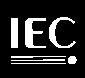 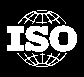 of ITU-T SG 16 WP 3 and ISO/IEC JTC 1/SC 29/WG 1135th Meeting: Geneva, CH, 22–27 March 2019Document: JCTVC-AIxxxxTitle:[Please include AHG relation and reference doc number of a cross-check][Please include AHG relation and reference doc number of a cross-check][Please include AHG relation and reference doc number of a cross-check]Status:[e.g., Input document to JCT-VC or Output document approved by JCT-VC][e.g., Input document to JCT-VC or Output document approved by JCT-VC][e.g., Input document to JCT-VC or Output document approved by JCT-VC]Purpose:[e.g, Proposal, Information, Draft text, Proposed draft, Report][e.g, Proposal, Information, Draft text, Proposed draft, Report][e.g, Proposal, Information, Draft text, Proposed draft, Report]Author(s) or
Contact(s):Name(s)
Address line 1
Address line 2
Address line 3
Tel:
Email:
[phone contact number]
[email address(es)]Source:[Name of sourcing organization, AHG, BoG, etc.][Name of sourcing organization, AHG, BoG, etc.][Name of sourcing organization, AHG, BoG, etc.]